工程倫理-報導心得(第二次)標題：日月光汙染農田 班級：化材三甲學號：4A040041姓名：陳聖麒內文： 可惡 日月光毒害台灣年收2千億大廠 竟偷排致癌廢水2013年12月10日  ←看見後勁溪齊柏林拍攝的《看見台灣》中，可見遭工業、民生、畜牧等廢水污染的後勁溪污濁不堪。台灣阿布電影公司提供
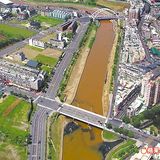 【綜合報導】《看見台灣》紀錄片拍攝到高雄後勁溪遭工業廢水毒害，下毒兇手之一竟是全球最大半導體封裝測試廠日月光！日月光高市Ｋ７廠被查獲違規偷排含有毒重金屬鎳的污水到後勁溪，污染下游約九百四十公頃農地，高市環保局昨痛斥「惡性重大」，將開罰六十萬元，十天內如無法提出正當理由就勒令停工。日月光昨才公布上月集團營收達歷史新高的兩百一十九點七四億元，不料卻排污水「毒害台灣」，稻農李天送昨大罵：「這些科技大廠難道都只會賺黑心錢？」日月光在全球市佔率約百分之二十，全年營收上看二千二百億元，最大生產據點位於楠梓加工區的高雄廠區，有十餘座工廠，這次出事的Ｋ７廠每月產值七千五百萬美元（約二十二點二七億元台幣），佔總營收一成。 ←只罰60萬日月光被抓到偷排致癌污水，卻只被罰60萬元。圖為該公司董事長張虔生。資料照片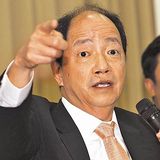 
累犯多次仍罰不怕高市環保局今年十月一日巡查後勁溪時，發現德民橋下方排放異常水質的廢水，追查來源是日月光公司Ｋ７廠，進一步在廠區放流池採集水樣，結果pH值二點六三（標準值六到九）、懸浮固體（ＳＳ）九十六毫克\公升（標準值三百零六毫克\公升）、化學需氧量（ＣＯＤ）一三五六毫克\公升（標準值一○○六毫克\公升）、鎳含量四點三八毫克\公升（標準值一點○六毫克\公升），都違反《水污染防治法》規定的放流水標準。
環保局土壤與水污染管制科科長馬振耀表示，pH值二點六三表示水質很酸，對水中生物生存不利；懸浮微粒是雜質，會影響水質；化學需氧量超標會讓魚很容易死掉；鎳是傷害人體有毒重金屬，建議農民「暫停取水」。
馬振耀說，前年八月環保署接獲檢舉，指日月光未做污水處理，而是用自來水加入廢水稀釋，環保署查證後開罰一萬元，此後又三度開罰，日月光於去年六月加裝水質監測設備，但去年九月仍被發現排放水不符標準，裁罰六十萬元。 ←屢抓屢犯日月光偷排廢水的德民橋下，排出來的水含大量泡沫。高市環保局提供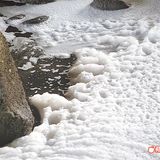 
採樣槽偷摻自來水環保局稽查科長楊漢宗說，日月光是「累犯」，為方便採樣，環保局人員去年七月要求業者在廠區一樓設取水採樣槽，稽查人員不用像以前一樣到地下室採樣，結果竟只有去年九月查到一次違規，覺得很奇怪；今年十月一日稽查人員前往後勁溪抽水，發現日月光每日廢水排放量高達五千五百噸，相當於兩個標準游泳池，再回日月光廠採水分析，發現業者供稽查人員採樣的水槽裡面裝的是自來水稀釋後的廢水，而直接排入後勁溪的廢水則是完全沒處理過的強酸廢水。
環保局局長陳金德昨到Ｋ７廠勘查，日月光副總林顯堂指是為了便利，將位於地下室的污水放流池水吸至一樓供環保局檢測的採樣槽內，才會在採樣槽內放自來水，話還沒說完，陳金德即喝斥：「違規情節重大，還狡辯！回去（辦公室）就發文，二周內勒令停工，並依《水污染防治法》重罰六十萬元！」 重金屬鎳恐污農田高雄農田水利會會長李清福表示，雖然先前沒發現有重金屬污染，不過難保日月光這些不肖工廠利用抽檢空檔排放有毒廢水；他表示，明年一月起才會再抽水供農民灌溉，屆時會加強檢測水質，目前不考慮休耕。農業局表示，未來會加強檢驗該流域農作物。
林口長庚醫院臨床毒物科主治醫師顏宗海聽到廢水含的鎳每公升含有四點三八毫克，驚呼：「怎麼會這麼高的濃度？」他指，鎳是世界衛生組織認定的人類致癌物，人們食用含鎳食物可能引發肺癌、攝護腺癌，依以往農田遭鎘等重金屬污染的經驗，農田都須百年休耕，土地中的重金屬才能完全分解，他合理懷疑在這些農田難逃鎳污染命運。他呼籲環保署與農委會應立即進行土地調查，確認是否遭污染，先前產製的稻米也應即刻進行檢驗。
地球公民基金會執行長李根政表示，日月光視政府、法令於無物，「實在太可惡」，應該用公共危險罪論處。 辯稱意外應變不及日月光昨對Ｋ７廠排廢水狡辯「這次異常純屬應變不及的意外」，並否認以自來水作假供採樣。日月光財務長董宏思昨表示，十月一日Ｋ７廠區製程鹽酸桶槽發生異常，洩入廢水處理設施，公司廢水負責人員發現立即投入緊急處置及回抽處理，但仍有處理不及而發生溢流情況，絕無惡意將廢污水任意排放。日月光強調，目前已將生產製程所需的桶槽全設置異常時獨立管路收集系統，並加強對管路洩漏的巡檢且增設即時監控設計，可確保未來不再發生。
國泰證期顧問處協理簡伯儀表示，Ｋ７廠一旦停工拉長，影響層面可能會擴大，加上明年第一季開始進入營運淡季，工作天數少，營運不會太樂觀。 


心得：
    從這次日月光排放汙水事件來看，就是我們應該採用什麼態度面對環境污染? 我認為我們應該要堅持工廠不應該排放任何的廢水到環境中，甚至一滴也不應該。我認為長期污染，只罰60萬元有點誇張，他們90秒就能賺到60萬，這點罰款對他們不痛不癢，難怪累犯多次仍罰不怕。我只能說生意人就只想賺錢，為了省那一些錢，寧願被罰款，也不願花筆前裝設汙
水處理裝置，真是不肖黑心沒公德心廠商，感覺「 別人囝仔死不完」的樣子，就不要最後那些作物也被他們自己吃下去。但是我還是有個疑問，高雄環保局既然十月份就查到了，為何直到十二月才急急如律令的爆出此事? 好像被針扎到，兩個月後才跳起來說好痛。難道高雄環保局是大象還是樹獺嗎?